             С 16 декабря 2019 г. по 27 декабря 2019 года  на базе МКДОУ №1 прошел декадник под названием «Внимание, зимние каникулы!». Было проведено много различных мероприятий.    Завершился декадник танцевальным флешмобом под названием «Засветись!». В нем приняли участие дети старших и подготовительной групп. 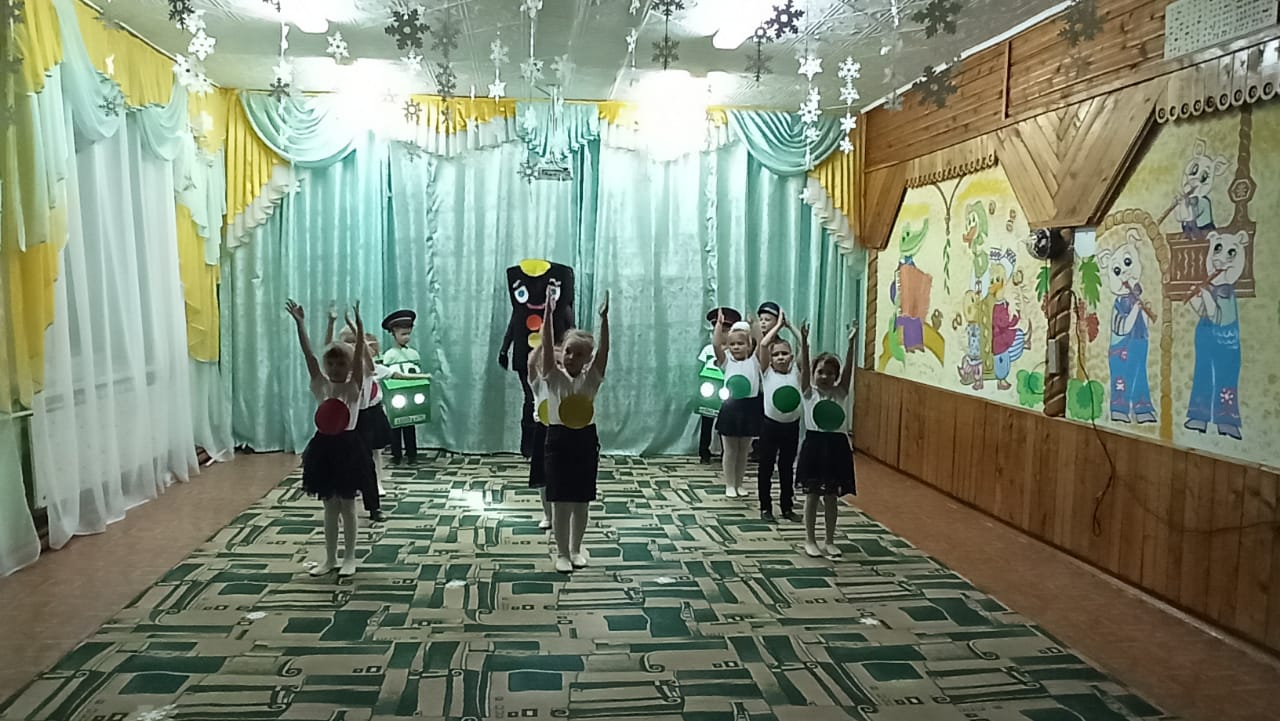 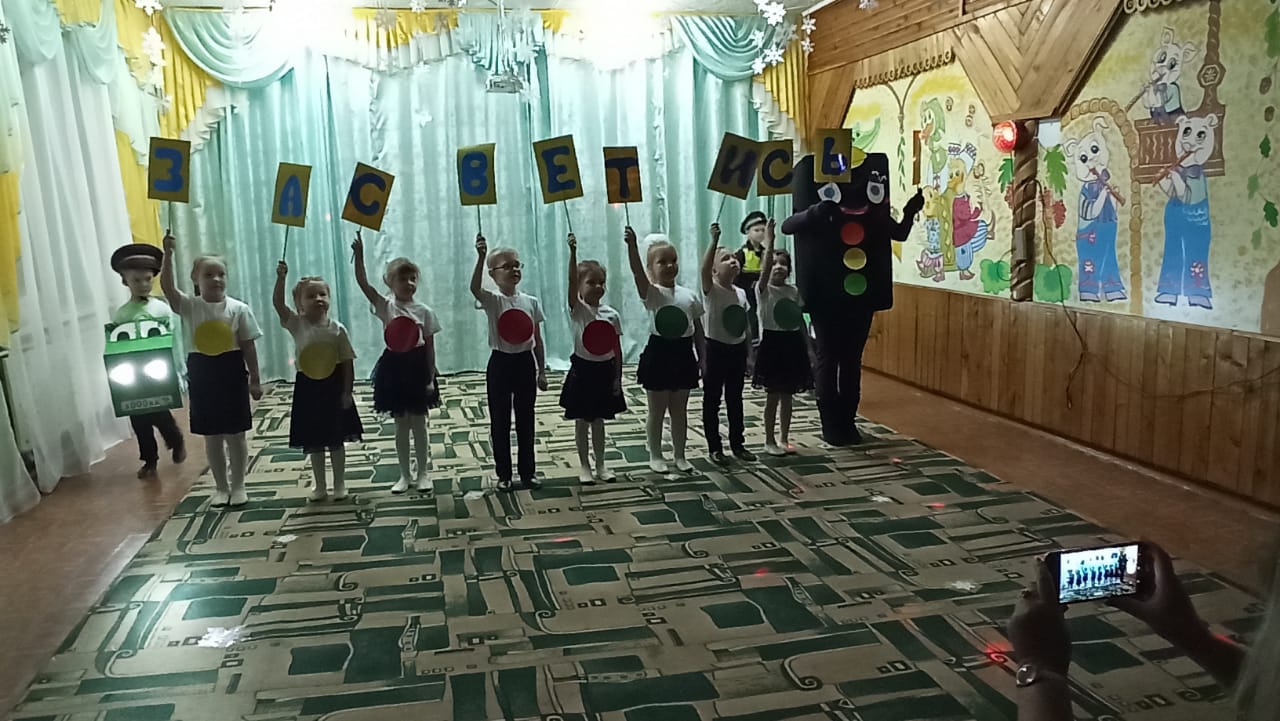 